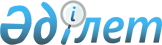 Об отмене постановления акимата Бородулихинского района от 31 октября 2022 года № 263 "Об утверждении Правил организации и проведения мероприятии по текущему или капитальному ремонту фасадов, кровли многоквартирных жилых домов, направленных на придание единого архитектурного облика Бородулихинского района"Постановление акимата Бородулихинского района области Абай от 5 февраля 2024 года № 36.
      В соответствии с пунктом 8 статьи 37 Закона Республики Казахстан "О местном государственном управлении и самоуправлении в Республике Казахстан", пунктом 5 статьи 35-1 Закона Республики Казахстан "О правовых актах", акимат Бородулихинского района ПОСТАНОВЛЯЕТ:
      1. Постановление акимата Бородулихинского района от 31 октября 2022 года №263 "Об утверждении Правил организации и проведения мероприятии по текущему или капитальному ремонту фасадов, кровли многоквартирных жилых домов, направленных на придание единого архитектурного облика Бородулихинского района" отменить.
      2. Контроль за исполнением настоящего постановления возложить на заместителя акима района Селиханова Е.Ж.
      3. Настоящее постановление вступает в силу со дня его подписания.
					© 2012. РГП на ПХВ «Институт законодательства и правовой информации Республики Казахстан» Министерства юстиции Республики Казахстан
				
      Аким района 

А. Ибраев
